Nasze zajęciaZachęcam do przeczytania dzieciom opowiadania B. Szelągowskiej pt. „Czary wiosennej wróżki” oraz do krótkiej rozmowy na jego temat.Temat: Czary wiosennej wróżki.Cele:- dziecko - potrafi uważnie słuchać tekstu czytanego,odpowiada zdaniami pojedynczymi na zadawane pytania,ćwiczy logiczne myślenieOpowiadanie:Słońce świeciło coraz mocniej.Każdy kolejny dzień był cieplejszy od poprzedniego. Wróżka postanowiła zabrać dzieci ze sobą do parku.Słuchajcie moi mili.Może byśmy poszli do parku poszukać pierwszych oznak wiosny? Śniegu już prawie nie ma. Sople lodu też się już rozpuściły. Może jakieś kwiatuszki już zakwitły.....i oczywiście poszukamy kotków. Kto chce zostać wiosennym detektywam? -zapytała wróżka.Ja, ja, ja....i ja też, wróżko- wołały dzieciWiosna powolutku zajmowała miejsce zimy. Po rzece płynęły resztki kry. Wśród starych liści zakwitły przebiśniegi i delikatne, fioletowe fiołki. Z ziemi zaczęły kiełkować tulipany i żonkile. Tuż przy krokusie odpoczywał sobie zmęczony wędrówka ślimak.Widzę bociana!- zawołał dumny z siebie BartekA tam na rzece... widzicie...to chyba kaczka!- krzyknęła Monika.-Kaczuszki, bociany, ale gdzie są kotki?- zastanawiała się KasiaWłaśnie, gdzie te kotki się schowały?- dodała ZosiaKici, kici...kici, kici... Nie bójcie się kotki!- wołał Krzysio.Wróżko, nigdzie nie widać kotków. Gdyby gdzieś tu były, na pewno by do nas przyszły.Może się zgubiły i nie mogą odnaleść swojej mamy. Wróżko, a dlaczego ty się tak tajemniczo uśmiechasz?- dopytywał się Tomek-Chyba wiesz, gdzie są kotki.Tak, oczywiście wiem, gdzie są kotki. Zanim wam powiem gdzie rozwiążcie zagadkę:Mleczka nie chcą pić,nigdy nie biegają choć mają futerkaogonków nie mająOj, dziwne to kotkibo na wierzbie rosnąi to tylko wiosną-To bazie! - zawołała Ewa-I co? Teraz już wiecie, gdzie są kotki?- radośnie spytała wróżka.Tak! - odpowiedziały chórwm dzieci- rosną na wierzbie! Nad naszymi głowami!Śmieszne te kotki! I takie puchate.Może weźmiemy je do wazonu? Będzie wiosennie w przedszkolu- powiedział Wojtek.Dzieci z wróżką wyruszyły w drogę powrotną niosąc bazie. Ślimak także wyruszył w dalszą drogę. Może też szukał oznak wiosny?Przykładowe pytania do opowiadania:-Gdzie wróżka zabrała dzieci?-Jakie wiosenne zmiany dzieci dostrzegły w parku?-Jakich kotków szukały dzieci?W nawiązaniu do przeczytanego opowiadania zachęcam do wykonania „baziowej gałązki”. Kolejnego dnia sprawdzamy (pytamy dziecko), czy pamięta o czym było opowiadanie, które przeczytaliśmy wczoraj?Kulki do  wyklejenia bazi zrobić można z dowolnego materiału: wata, bibuła, ręcznik papierowy, fragmenty chusteczek higienicznych, itp. Możemy wyklejać narysowaną na kartce papieru sylwetę bazi, lub naklejać elementy papierowe na naturalne gałązki, które potem wstawimy do wazonu-do bukietu wielkanocnego.   Temat: Nasza baziowa gałązka. Cele:ćwiczenie sprawności poszczególnych palców obu rąk podczas darcia bibuły, naklejania elementówwprowadzanie nastroju wiosenno- wielkanocnegozachęcanie dzieci do samodzielnej pracy plastyczno- technicznejpozytywne wzmacnianie poprzez pochwałę rodzicaMateriały:narysowany kontur gałązki bazi lub naturalne gałązki, kredki, bibuły, wata, chusteczki higieniczne, klej, lub plastelina ( miękką plasteliną łatwo dzieci mogą przymocować elementy papierowe na gałązkach)Oto pomysły: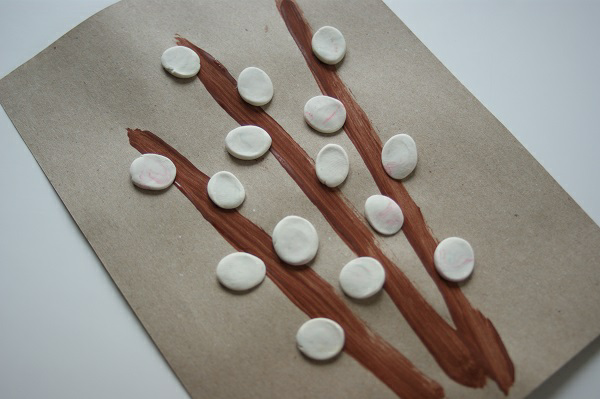 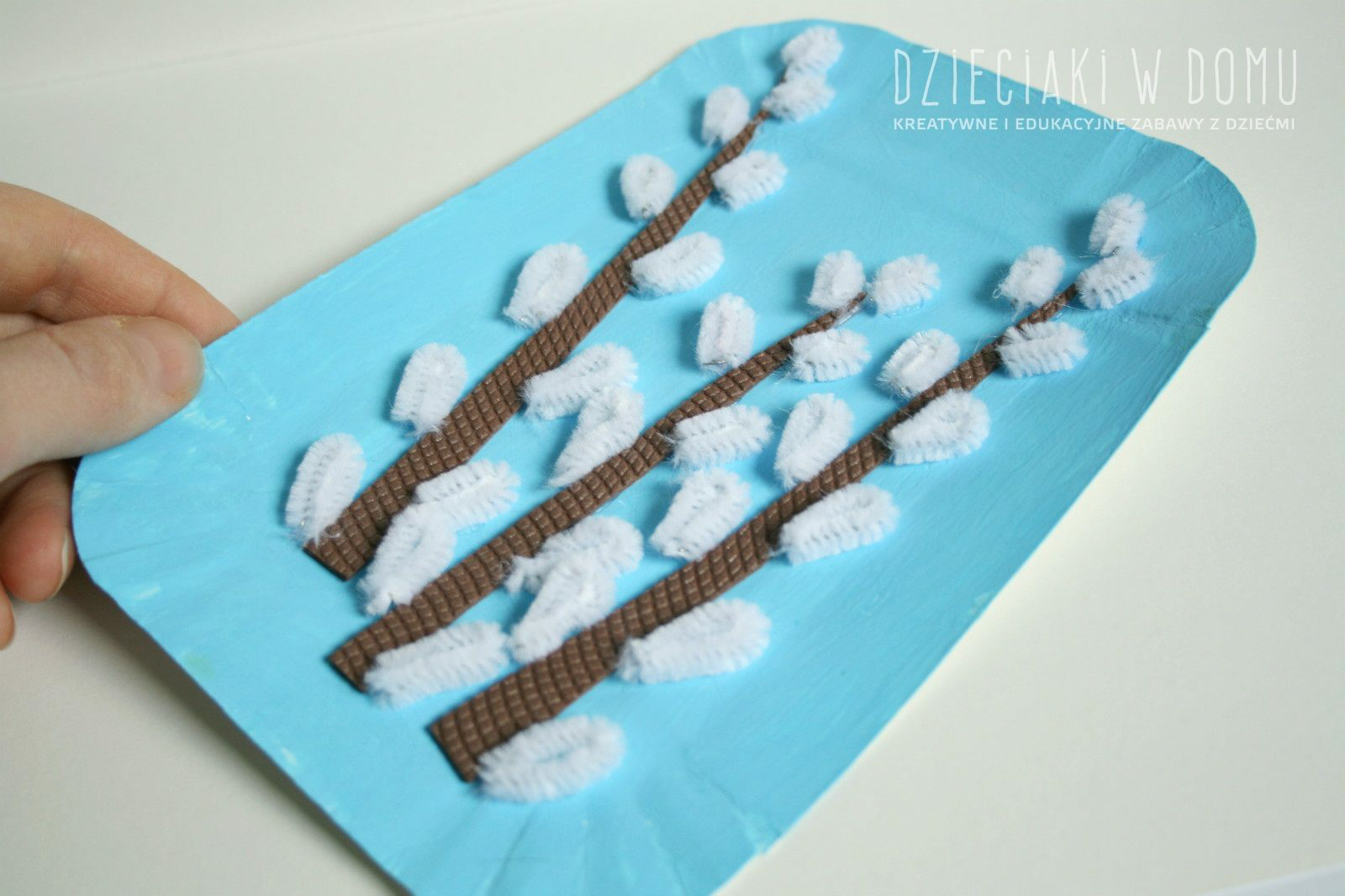 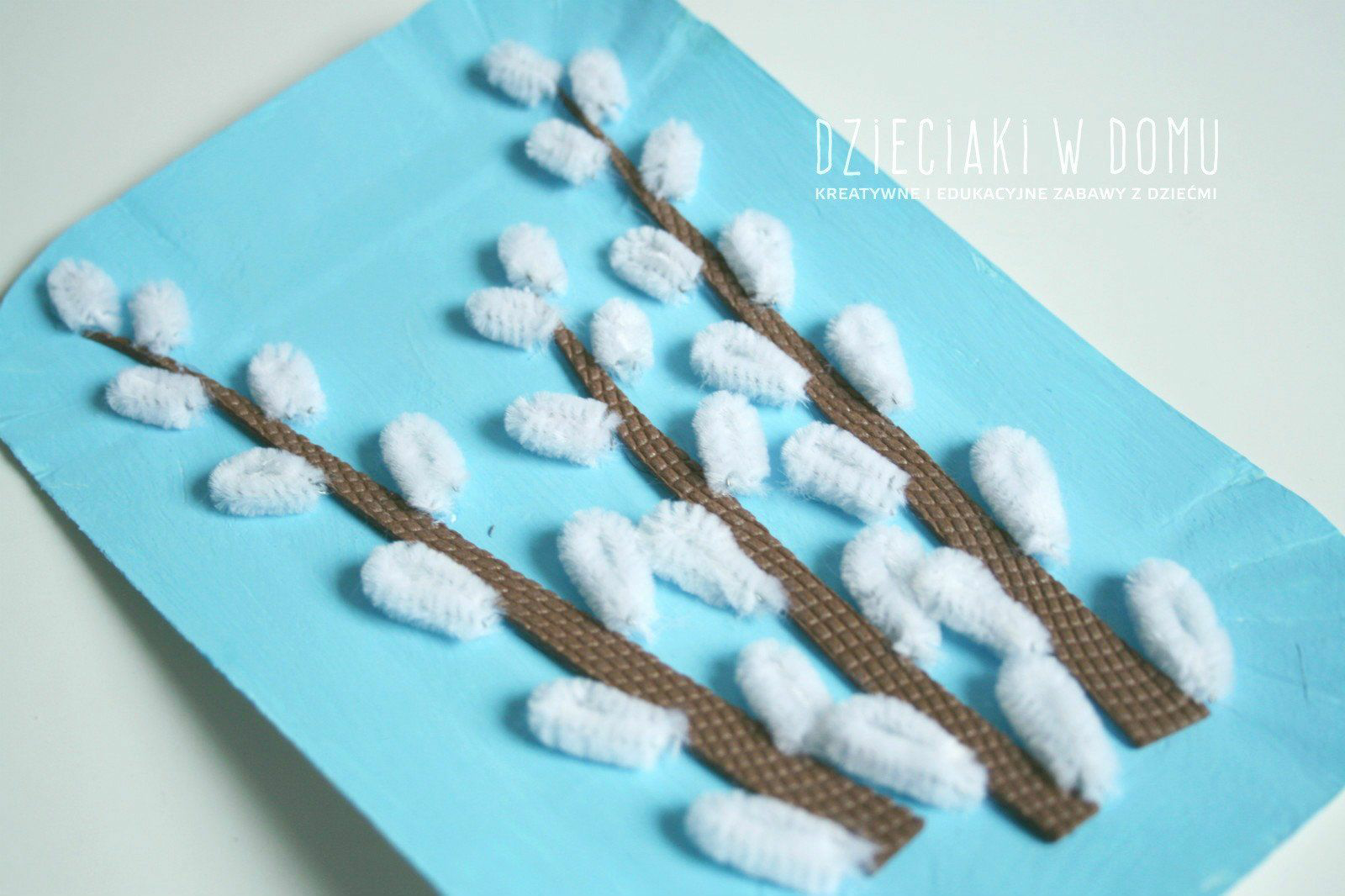 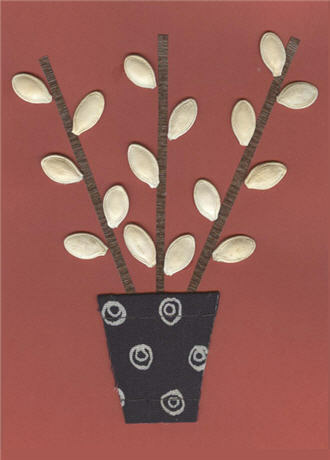 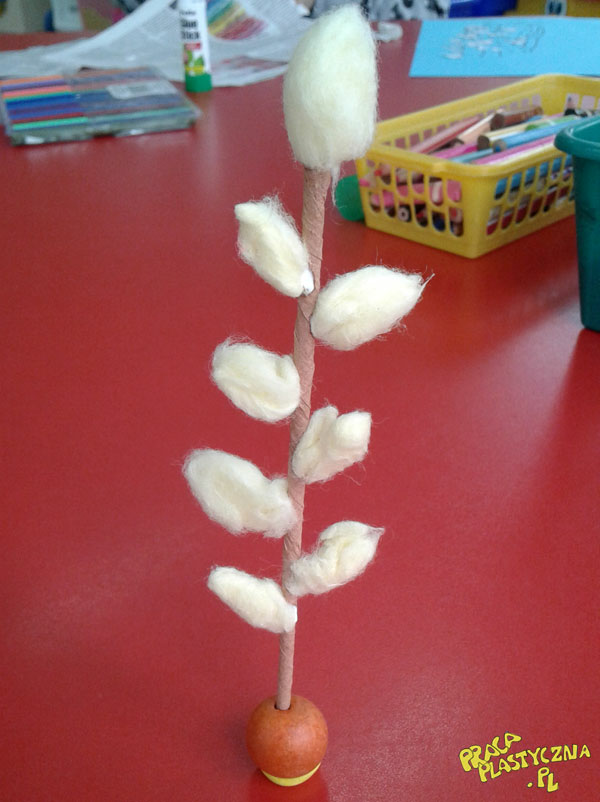 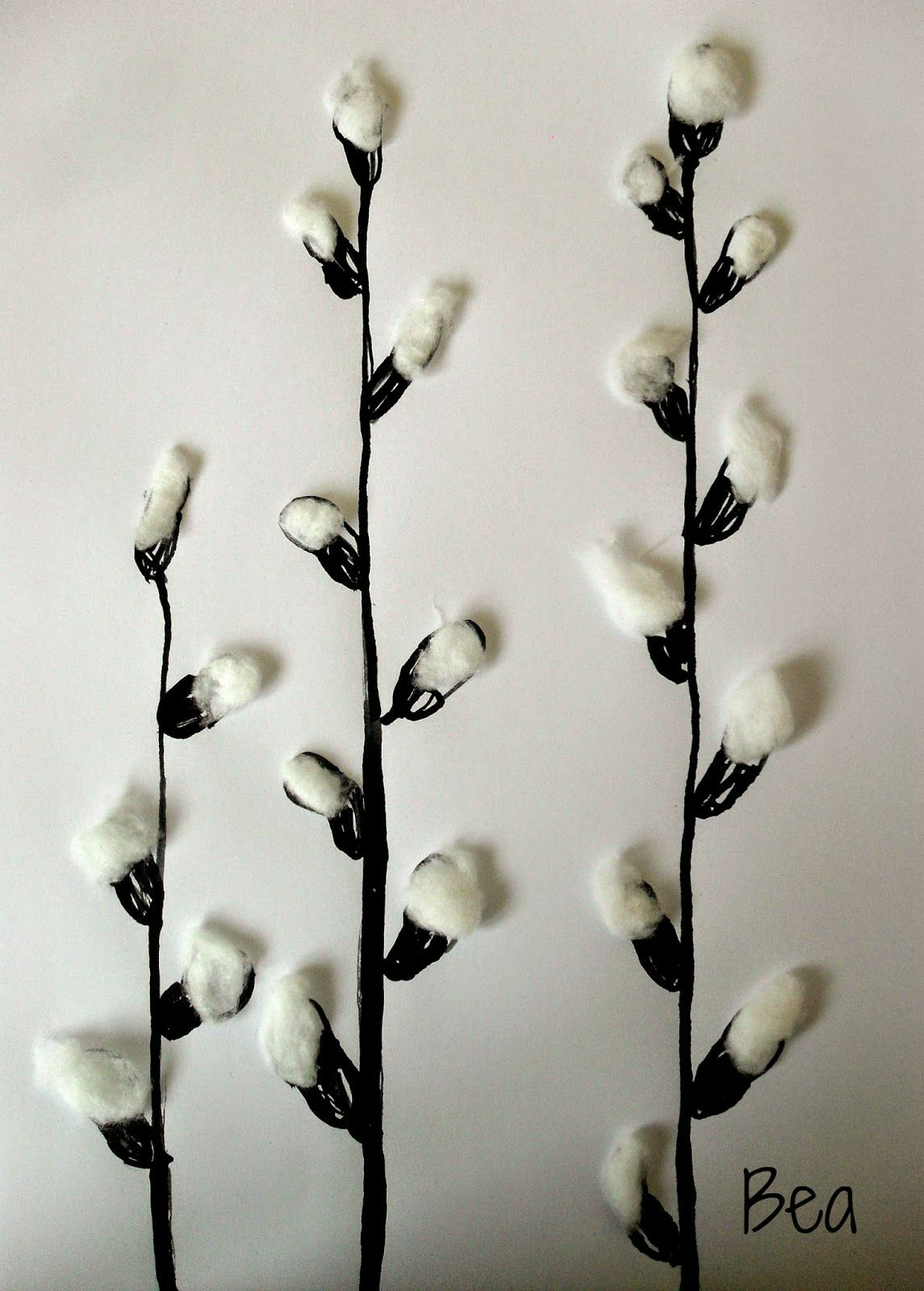 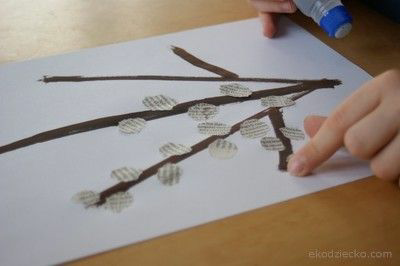 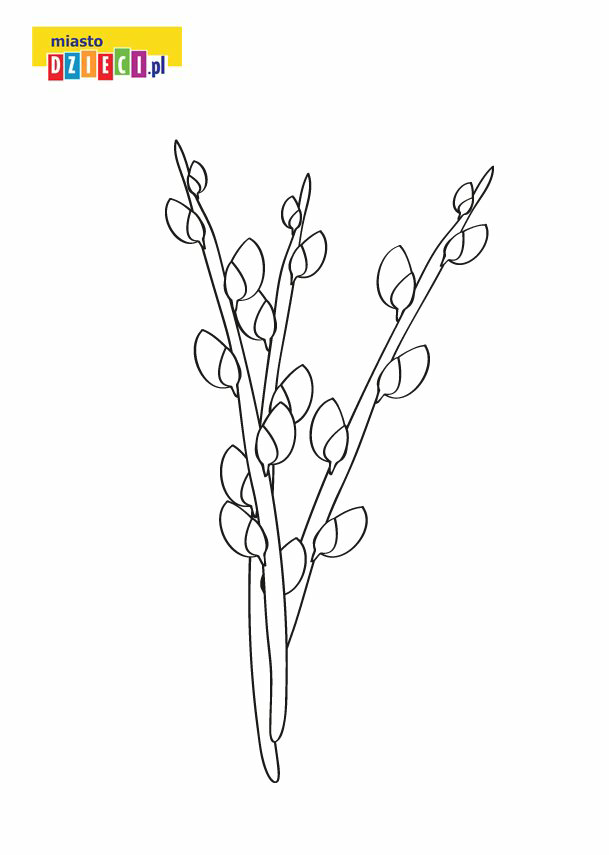 